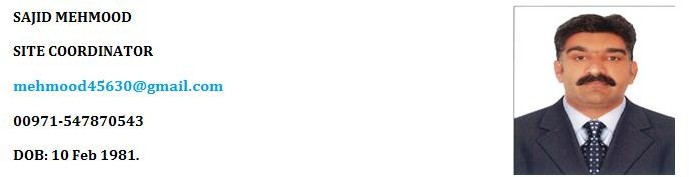 Can maintain the LEL/UEL ( lower explosive limit/upper explosive limits) chart.Method statement of job as standard format.Risk assessment in light of ILO C115 and article R 164.LOTO (lock out / Tag out) procedure of equipment.Amending the organization’s safety policies & procedures (when required)Supervising subcontractor’s employees and their issues on site.Identifying HSE hazards and carrying out risk assessments.Inspecting the technical equipment as per their Standard Operating Procedures and Local Operating Procedures.Inspecting the technical tools and testers for their scheduled and unscheduled inspections.Despatch and receive the equipment for calibration to (PME) precession measuring equipment.Supporting office staff with record-keeping and data management.Ensuring compliance with health, safety and fire legislation.Implementation and proper use of PPE (personnel protection equipment).Prepare the site for occasionally visit of law enforcement agencies.EducationDiploma of associate engineer in Avionics Technology.Bachelor of Mass Communication in first Division from (University of Punjab, Lahore Pakistan).Six month training certificate in computer and programming.Nebosh (award in health and safety at work).Environmental engineering in Health and Safety(2 years , Diploma) From Aimms (Islamabad, Pakistan).SEP (skills enhancement program) course.Disciplinary course.Nebosh IGC unit 1 Management of international health and safety.Nebosh IGC unit 3 Health and safety practical application.PROFILEI am a motivated, passionate Site Coordinator having also knowledge of EHS (Environmental Health and Safety), Nebosh qualified. I use my negotiation skills strive to achieve the best possible.I can manage employee and contracts. I can persuade with different nationality workers for convergence in safely completion of target. I can manage day to day production in collaboration with Project Manager and resolve issues on site.. Logistic support and liaison in different projects. I provide staffing and management support to all employee at client premises. I urge employees to be a benefitted member of organization.Main duties performedAttending daily coordination meetings.Plan and coordinate events for organization.Assisting organization in budget cost for events.Safely operates company operation in designated area and liaison with client.Counselling the employees about company policy & discipline to enhance their professionalism and skill level.Collection & verification of time cards from client for accuracy of accounts department.Maintain individual client Quotation, LPO and all correspondence record.Assisting the Health & Safety Manager with  day-to-day activities.Assisting the Health & Safety Manager with  day-to-day activities.Carrying out incident/accident investigations.Deliver TBT (Tool Box talk) daily before start of job.Arrange third party certification of employees according to requirement of client & job specification.Active & reactive monitoring inspection.Implementation of SSOW (Safe system of work).PTW (permit to work) according to job authorized for.KEY SKILLSExcellent communications skills (English, Urdu/Hindi,Pashto,Punjabi).Staff Training and Development.Ability to work across multiple sites.Research and report writing.Understanding technical policies, manuals and publications.Working as Admin officer and providing logistic support.Excellent communications skills (English, Urdu/Hindi,Pashto,Punjabi).Staff Training and Development.Ability to work across multiple sites.Research and report writing.Understanding technical policies, manuals and publications.Working as Admin officer and providing logistic support.EXPERIENCEEXPERIENCEPakistan Military ( as Associate Engineer Avoinics Technology) From Feb 1998 To Dec 2016.Group of companies ( Working as site coordinator) From April 2017 To Present day.Pakistan Military ( as Associate Engineer Avoinics Technology) From Feb 1998 To Dec 2016.Group of companies ( Working as site coordinator) From April 2017 To Present day.DECLARATIONDECLARATIONI hereby declare that the above mentioned details are true to the best of my knowledge and belief. If selected I assure that I would perform to the best of my knowledge, using my experience with full devotion and dedication for safely and in time achieving the project.I hereby declare that the above mentioned details are true to the best of my knowledge and belief. If selected I assure that I would perform to the best of my knowledge, using my experience with full devotion and dedication for safely and in time achieving the project.